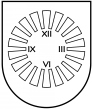 LATVIJAS  REPUBLIKA PRIEKUĻU NOVADA PAŠVALDĪBAReģistrācijas Nr. 90000057511, Cēsu prospekts 5, Priekuļi, Priekuļu pagasts, Priekuļu novads, LV-4126 www.priekuli.lv, tālr. 64107871, e-pasts: dome@priekulunovads.lvLēmumsPriekuļu novada Priekuļu pagastā2019.gada 28.martā								     Nr.100									                (protokols Nr.3, 27.p.)Par Priekuļu novada pašvaldības Finanšu un grāmatvedības nodaļas nolikuma apstiprināšanuDome izskata iesniegto Priekuļu novada pašvaldības Finanšu un grāmatvedības nodaļas nolikumu.	Izvērtējot domes rīcībā esošo informāciju un pamatojoties uz likuma “Par pašvaldībām” 41.panta pirmās daļas 2.punktu, un Priekuļu novada Tautsaimniecības komitejas 2019.gada 20.marta (protokols Nr. 3) lēmumu, atklāti balsojot: PAR –14 (Elīna Stapulone, Aivars Tīdemanis, Aivars Kalnietis, Baiba Karlsberga, Anna Broka, Aivars Kalnietis, Dace Kalniņa, Jānis Mičulis, Jānis Ročāns, Juris Sukaruks, Mārīte Raudziņa, Normunds Kažoks, Māris Baltiņš, Ināra Roce), PRET –nav, ATTURAS –nav ,  Priekuļu novada dome nolemj:  Apstiprināt Priekuļu novada pašvaldības Finanšu un grāmatvedības nodaļas nolikumu.Atbildīgais par lēmuma izpildi izpilddirektors F.Puņeiko.Domes priekšsēdētāja									Elīna Stapulone